Metro Richmond Flying Squad Inc.2021	Annual Report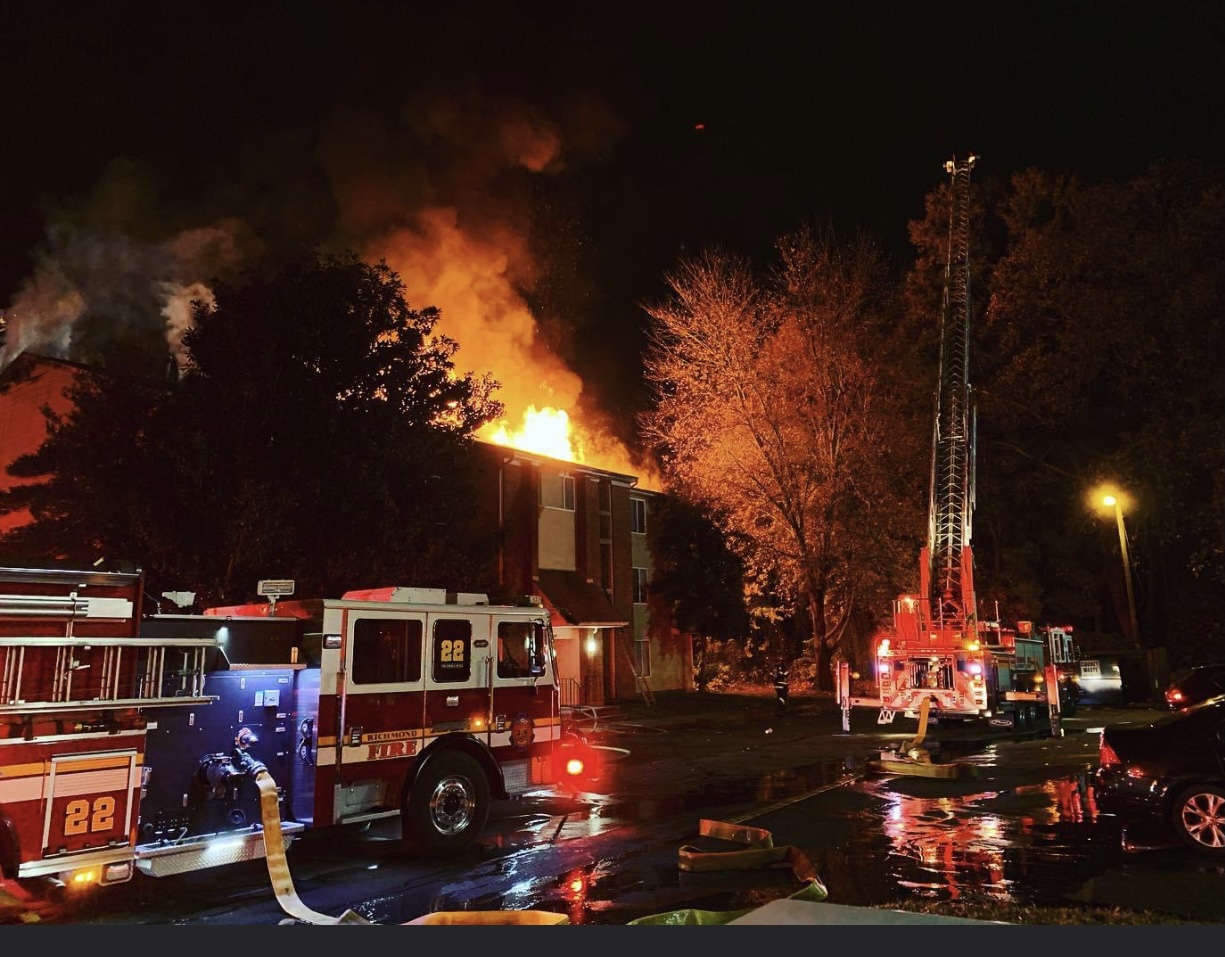 CONTENTSFrom the Chief Office ……………………………………………………………………………………………….  3Presidents Message    ……………………………………………………………………………………………….  4        ANNUAL REPORT FOR 2021Monthly Incidents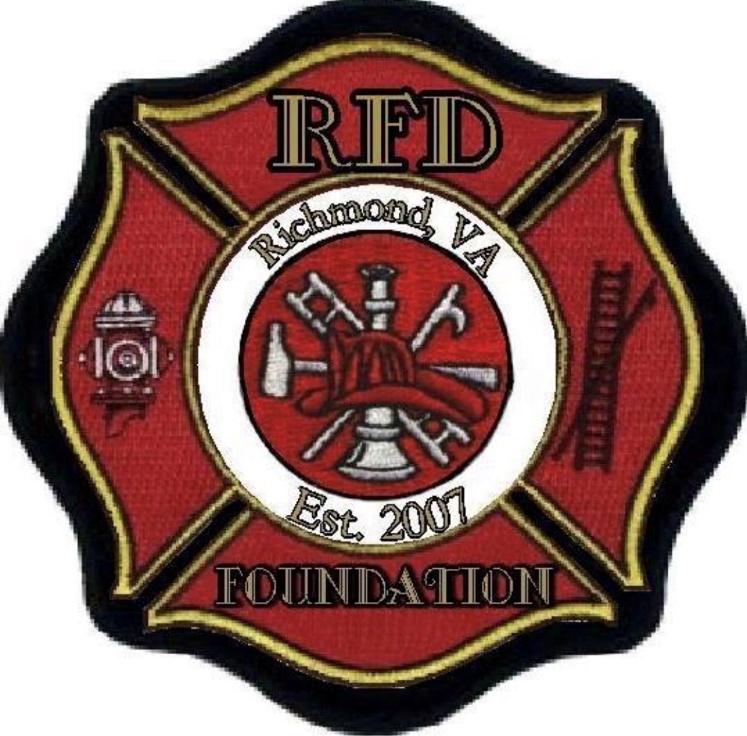 Emergency Incidents*Former memberService Points per memberInaNotable incidents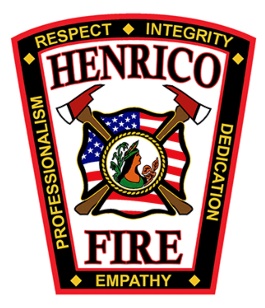 Incident 21-078     July 18, 2021     Time : 03:57In the early morning hours, our Duty Officers phone rang with a call from the Richmond Fire Dispatcher.  The dispatcher stated that the Incident Commander of a Henrico County two-alarm commercial fire had requested the support of our agency.  This was the first time Henrico County had requested our support.  Within minutes our members were alerted and enroute to the incident. Members, Ken Clark, Mark Beavers and Steve Korb initiated their respective responses and first unit arrived in 17 minutes. 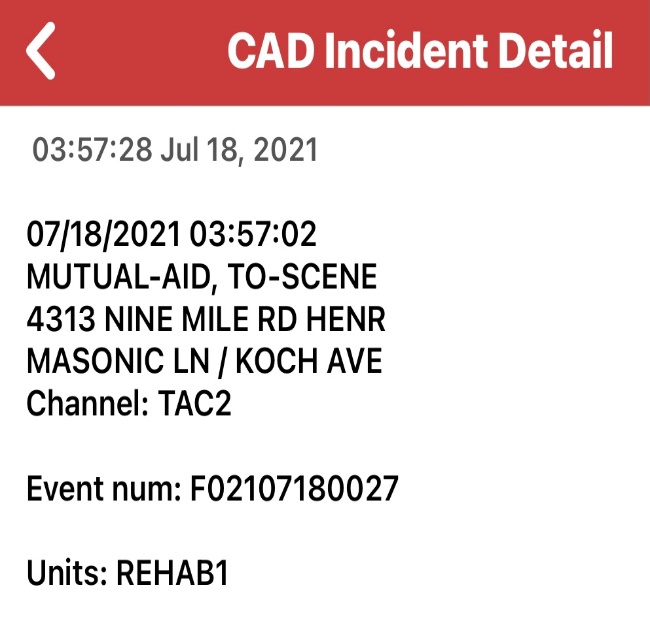 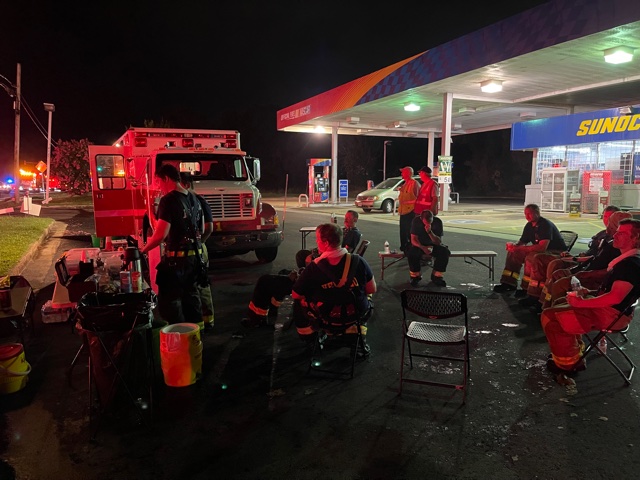 As the sun began to rise, Flying Squad members remained “open for service” and cleared the scene around 10 am that Sunday morning.  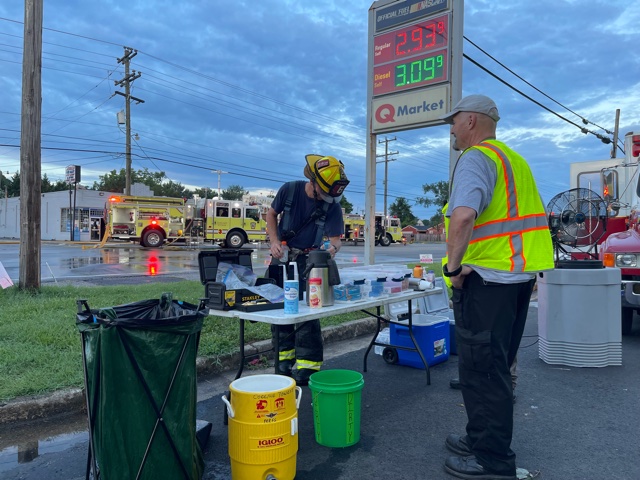 9/11/21 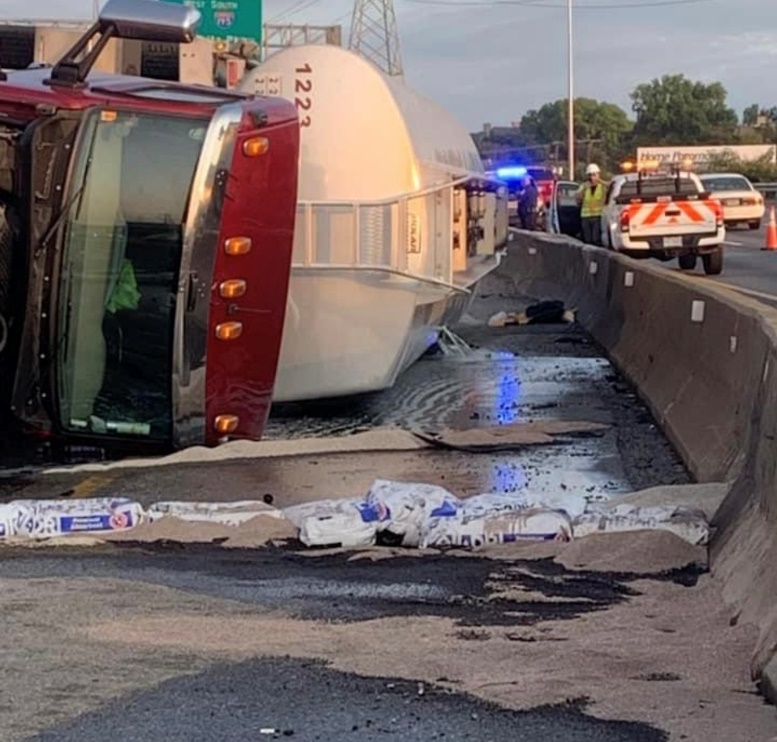 9000-gallon tanker truck leaking diesel fuel on Interstate 95In the early morning hours of September 11th our crews were in the process of being briefed on the mornings 9/11 stair climb event at City Stadium.  As the briefing began, Richmond began receiving calls of a tanker truck on it’s side in the southbound lanes of I-95.  The crew from Engine 5 reported the heavy smell of diesel fuel in the air as they departed their quarters on W. Leigh Street just south of I-95.  Several additional units were special called to this event including foam units, hazardous materials response and Virginia Emergency Management. As our crews began to deploy for the scheduled stair climb we quickly deployed the necessary equipment and supplies to support that high demand event.  The Incident Commander put in a “special call” for our resource.  Flying Squad members divided up some necessary supplies and we deployed a crew to the incident within minutes of the special call.  Our crew remained on scene for over 6 hours and Richmond Fire units were on scene for about 9 hours until the situation was mitigated. On October 2nd the Goochland County Volunteer Fire-Rescue Association generously donated their 1987 Pierce Rescue Truck to our organization. We cannot express how grateful we are to their organization for the donation.  The vehicle will be placed into service in early 2022 as a front line Rehabilitative Response Apparatus.  In addition to going in service the Flying Squad is happy to announce we will be entering into a Memorandum of Understanding to provide support to the firefighters in Goochland County.   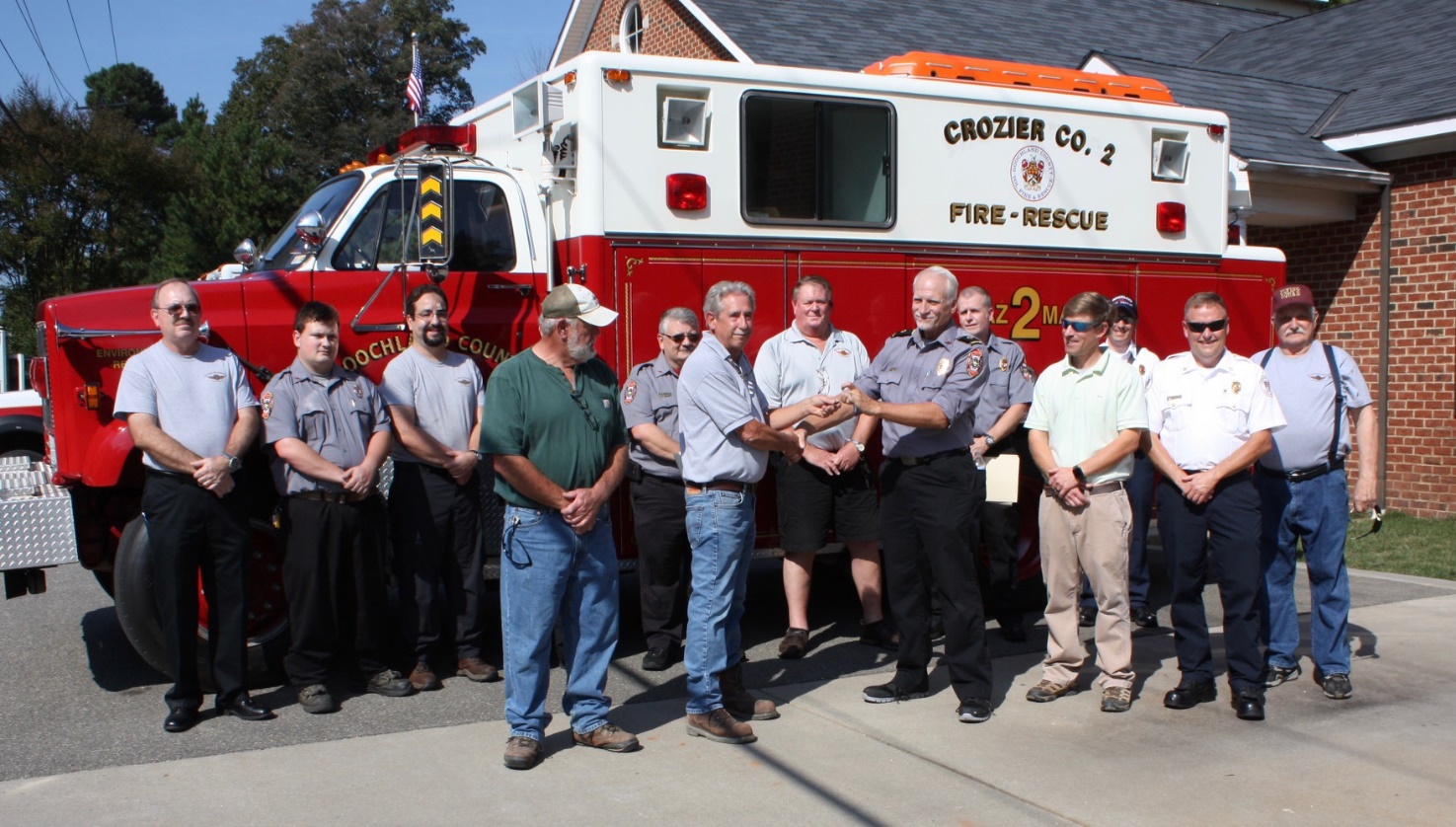 October 8th , 01:06 am (Goochland County)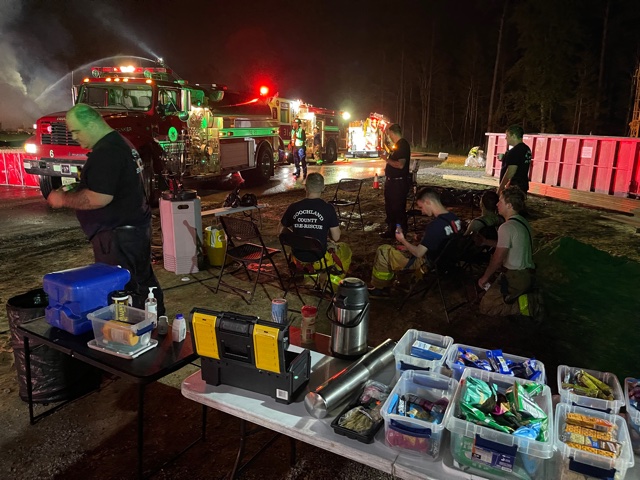 In the early morning hours Goochland County arrived on scene to find an 8000 square foot house under construction fully involved in fire.  Chief Ferguson put in a special call request to our organization.  The Flying Squad received the call at 01:06 am.  Our Rehab unit along with our Car 17 Operator arrived on scene and began to establish a rehab area for this multi hour incident. Goochland County Firefighters were hydrated and provided an area to rest and recuperate. Snacks were given out to the hungry crews. 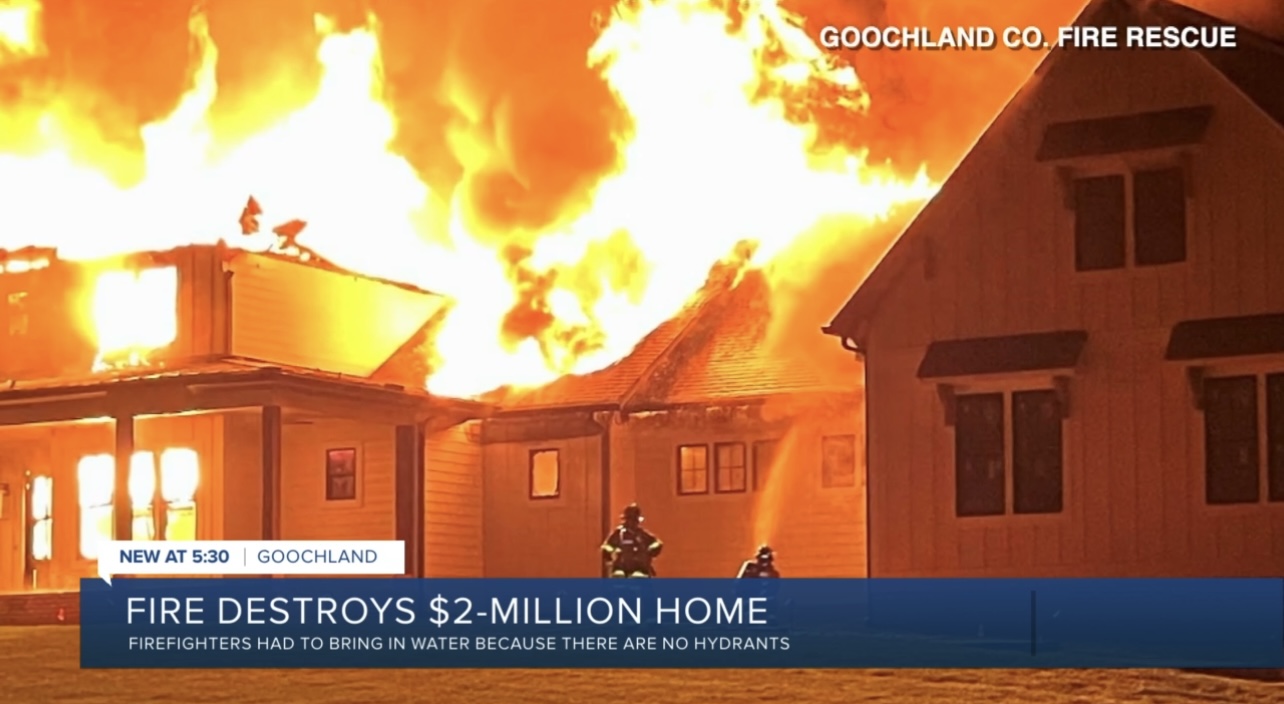 Incident 21-169November 16th, 2021At 05:19 am multiple 911 calls began coming into the Richmond Department of Emergency Communications reporting a fire in an apartment at 5004 Snead Road.  First arriving units reported heavy fire showing.  Within minutes a 2nd alarm was struck by Battalion 4 Incident Commander. Flying Squad members began their response and access into the complex was limited due to multiple fire apparatus and civilian vehicles.  The rehab supplies needed to be moved in on foot and a formal rehab area was setup in a grassy area Multiple displaced residents were also supported throughout the incident.  A GRTC bus was deployed to provide interior shelter during the cold morning. 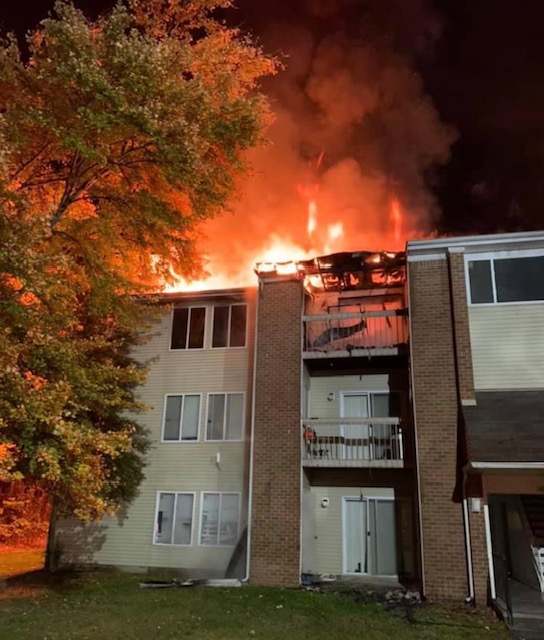 December 14th, 2021, The Henrico Firefighters Foundation Board presented us with a donation towards our operating costs. We truly appreciate this donation and will put it to good use to provide on scene rehabilitative support to the firefighters in Henrico County. 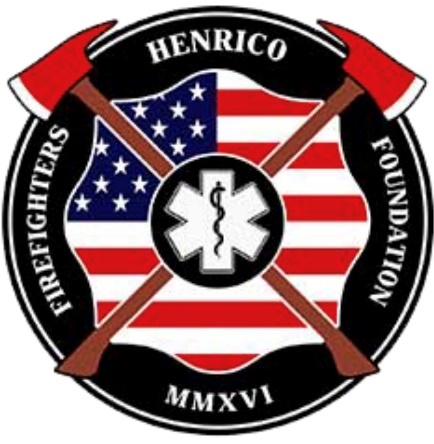 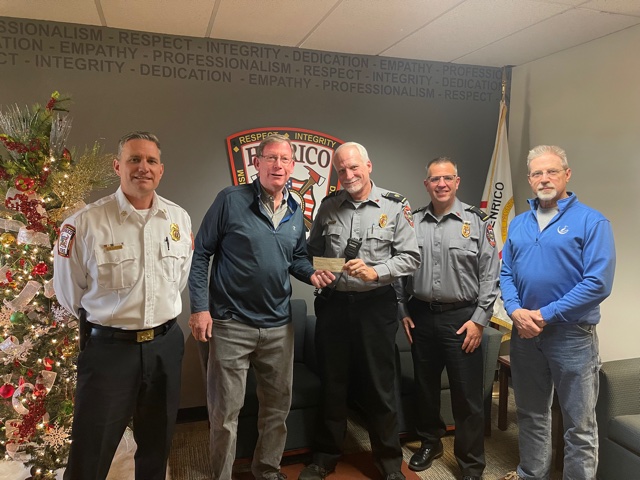 HENRICO COUNTY DIVISION OF FIRE INCIDENTSYEAR OF SERVICEEMERGENCY INCIDENTS2021212202050201930201830201720JANFEBMARAPRMAYJUN41011151116JULAUGSEPOCTNOVDEC162915273127INCIDENT TYPE#House fires70Multi-family fires60Commercial fires20Water rescues17Hazardous materials12Utility incidents8Train derailments2Technical Rescues4Vehicle fires near structure4Vegetative fires1Water leaks1Structures damaged by high winds1Assist Police SWAT3Vehicles into structures3Miscellaneous5Motor vehicle accidents1Working incidents1-Alarm2-Alarm3-Alarm2518061Average response time12 min 24 secondsAverage time spent per incident1 hour 2 min Average # of members per incident2Agencies SupportedCity of Richmond191Henrico County20Goochland County1Response by ApparatusRehab 1148Rehab 2Not in serviceRehab 3 10Car 1789Most consecutive days with a response10 days 12/22 – 12/31Most incidents in any dayDec 4 (4 runs) Nov 2 (4 runs )Beavers15Heavener58Patrick0Belcher4Heron0Pega2Clark18Hyer1Renz39Covert27Johnson *26Reynaud13Dunn1Korb, G.1Riddell1Fadley7Korb, S.144Rumberg0Frasher1Meyenberg22Wade1Garland4Motley2Wiley104Haigler2Neiman4Beavers97Heavener343Neiman47Belcher23Heron6Patrick7Clark285Herman6Pega35Covert230Hyer88Renz224Dunn162Johnson *149Reynaud175Fadley40Korb, G. 10Riddell52Frasher5Korb, S. 865Rumberg6Garland223Meyenberg209Wade21Haigler16Motley15Wiley587Clark14Hyer17Covert209Korb, S. 783Dunn13Meyenberg28Fadley108Pega7Garland24Renz200Haigler24Reynaud33Heavener272Wiley398Heron3DATERUN #TIMEADDRESSTYPE7/18/2121-07603:574313 Nine Mile Rd2-alarm commercial fire8/30/2121-11115:074200 Balmoral AveMulti family structure fire9/8/2121-11414:03201 Westham PkwyHouse fire10/9/2121-13812:109937 Mayland DriveHazardous Materials Response10/11/2121-14220:392039 Clark StreetHouse fire10/18/2121-14419:35305 Williamsburg RdCommercial fire10/21/2121-14800:169015 Horrigan CourtMulti family structure fire10/29/2121-15306:138300 Kingsthorpe TerHouse fire11/2/2121-15923:307905 Tamarino DriveHouse fire11/7/2121-16218:302130 Park LaneHouse fire11/11/2121-16503:48 13104 Carriage Pond CtHouse fire11/17/2121-17005:431003 Old Williamsburg RdHouse fire11/22/2121-17816:471303 Grumman DriverHouse fire11/28/2121-18215:552420 Pemberton RoadSkilled nursing facility11/30/2121-18519:333600 Reynolds RdHouse fire12/12/2121-19316:171614 Westcastle DriveHouse fire12/22/2121-20304:521600 Hollandale DriveCommercial fire12/24/2121-20509:262207 Buckingham AveHouse fire12/25/2121-20613:566416 Engel RoadHouse fire12/28/2121-20919:3610356 Greenwood RoadHouse fire